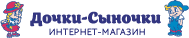 Пресс-релиз                                                                                                                      12 октября 2017 г.Компания «Дочки-Сыночки» устраивает праздник в честь открытия нового магазинаКомпания «Дочки-Сыночки» приглашает всех на веселый праздник детства, который состоится 14 октября в 14:00 в честь открытия нового магазина в ТЦ «Колумбус»! Маленьких гостей ждут аниматоры, интересные конкурсы с подарками, веселые игры, а родителей – специальные цены и выгодные предложения на множество детских товаров.По традиции, открытие каждого нового магазина сети сопровождается веселым праздником. На этот раз его устроят на 3 этаже ТЦ «Колумбус» (ул. Кировоградская, д.13 А). Площадь нового магазина составляет 477 м2, а ассортимент товаров насчитывает более 60 000 наименований от проверенных российских и зарубежных поставщиков.14 октября пространство магазина превратится в сказочную страну детства: с чудесами, веселыми розыгрышами и памятными подарками. Вместе с аниматорами ребята примут участие в шоу мыльных пузырей, научатся показывать фокусы, поучаствуют в конкурсах и обязательно получат призы! Художники-аквагримеры помогут малышам перевоплотиться в настоящих супергероев, принцесс и любимых персонажей мультфильмов.В «день рождения» магазина «Дочки-Сыночки» все покупатели, предъявившие листовку, получат 1000 бонусных рублей на карту постоянного клиента, которыми можно оплатить до 20% стоимости покупок. Но на этом приятные новости не заканчиваются!До 22 октября во всех магазинах сети, а также в интернет-магазине «Дочки-Сыночки» проходит СУПЕР акция «3=2» на игрушки и одежду, включая новую коллекцию осень-зима 2017. При покупке товаров одной категории третий вы получаете в подарок. Прекрасная возможность порадовать любимых малышей новыми игрушками и теплыми обновками! В акции «3=2» участвует более 5000 игрушек и свыше 800 наименований одежды российских и зарубежных производителей («Huppa», «Lappi Kids», «Reima», «Lassie by Reima»), а также товары собственных торговых марок «Дочки-Сыночки» («Leader Kids», «Fun Time», «Bony Kids», «Зайка моя», «Звездочка»). Приезжайте в новый магазин «Дочки-Сыночки» всей семьей на собственном автомобиле, чтобы купить все необходимое и даже больше. Торговый центр «Колумбус» имеет собственную двухуровневую парковку на 2 600 мест, так что вам не придется ломать голову, где оставить машину.Справка о компании:«Дочки-Сыночки» — крупная инновационная и динамично развивающаяся компания, сеть супермаркетов товаров для детей от 0 до 16 лет. Более 160 магазинов компании открыты в 70 городах РФ. «Дочки-Сыночки» предлагает большой спектр продукции – свыше 60 000 наименований от более чем 700 поставщиков из России, Белоруссии, Польши, Китая, Турции, Испании, Франции, Италии и ряда других стран. В ассортименте: одежда, обувь, игрушки, питание и средства гигиены, кроватки, коляски, стульчики для кормления, электромобили.По всем вопросам и за дополнительной информацией обращайтесь к Ольге Ращупкиной:+7-926-212-09-41, olga.rashupkina@rim-pn.ru